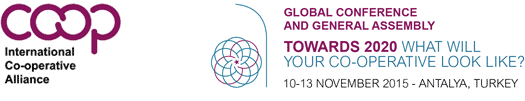 ICA Antalya Küresel Konferansıve Genel Kurulu’na elektronik kayıt nasıl yapılacak?www.Antalya2015.coop adresine tıklayınız.Ana menüde yer alan başlıklardan “Registration” sekmesine tıklayınız.Buradan karşınıza çıkacak “Register Now” kutusunu tıklayınız.Karşınıza çıkacak sorulardan;Grup olarak kayıt yaptıracaksanız “Yes” şıkkını, bireysel kayıt yaptıracaksanız “No” şıkkını seçiniz.Elektronik olarak mı kayıt yaptırmak istediğinize ilişkin soruya “Yes” i seçerek cevap veriniz.Koşulları kabul ettiğinizi “Yes” diyerek onaylayınız. (Koşulları görmek isterseniz üzerine tıklayınız.)Bu soruları cevapladıktan sonra sayfa altındaki “Start” kutusunu tıklayınız. Kayıtın 2. basamağı şu soru ile başlıyor: Uluslararası Kooperatifler Birliğine bağlı bir örgütü mü temsil ediyorsunuz?Bu soruya, TÜRKİYE KOOP’ a ya da ICA’ ya doğrudan üye  (Türkiye Tarım Kredi Kooperatifleri Merkez Birliği, Pancar Ekicileri Kooperatifleri Birliği-Pankobirlik, Türkiye Ormancılık Kooperatifleri Merkez Birliği-Or-Koop, Türk Kooperatifçilik Kurumu-Koopkur) örgüt mensupları “Yes” şıkkını işaretleyerek cevap verecekler. (“No” seçeneği farklı kayıt ücreti ödemesini gerekli kılacak.)“Continue” butonuna basarak devam ediniz.“Yes” seçildiğinde karşınıza çıkacak ülkeler listesinden “Türkiye” yi seçiniz.Bu seçim yapıldığında Türkiye’ den ICA ya ortak kooperatif örgütlerinin listesi karşınıza çıkacak.Bu listede yer alan şu dört örgütten hangisini temsil ediyorsanız onu işaretleyiniz.Central Union Of The Agricultural Credit Coperatives Of Turkiye (ACC)Union of Sugar Beet Growers’ Production Co-operative (Pankobirlik)Turkish Co-operative AssociationThe Central Union of Turkish Forestry Co-operatives (ORKOOP)Bu örgütleri temsil etmeyen ya da ICA’ ya doğrudan ortak olmayan diğer TÜRKİYE KOOP ortakları National Co-operative Union Of Turkey (NCUT) seçeneğini seçeceklerdir.TÜRKİYE KOOP’ a ortak olmayan diğer kooperatifler, bundan önceki ICA’ ya bağlı bir örgütü mü temsil ediyorsunuz? Sorusuna “No” seçeneği ile cevap vereceklerdir.“Continue”  kutusunu tıkladıktan sonra çıkan sayfada katılımcının kişisel bilgileri ve adres bilgileri doldurulup, hangi dilde takip edecekleri, refakatçi bulundurup bulundurmayacakları belirtilecek ve “Event  Fee(s)” başlığı altındaki “ICA Member(Turkey): E200” seçeneğini işaretleyiniz. “Payment Options” ödeme yöntemi konusundaki seçeneklerden;“Pay online by credit card” seçeneği ile kredi kartı yolu ile ödenmesi hemen yapılabilir.“Pay later by bank trasfer” seçeneği ile banka transferi yoluyla sonra yapabilirsiniz.  Konferansa katılım seçenekleri başında yer alan seçeneklerden “Pre-conference statutory meetings (by invitation only)” hariç, diğerlerinin tamamı işaretlenebilir.